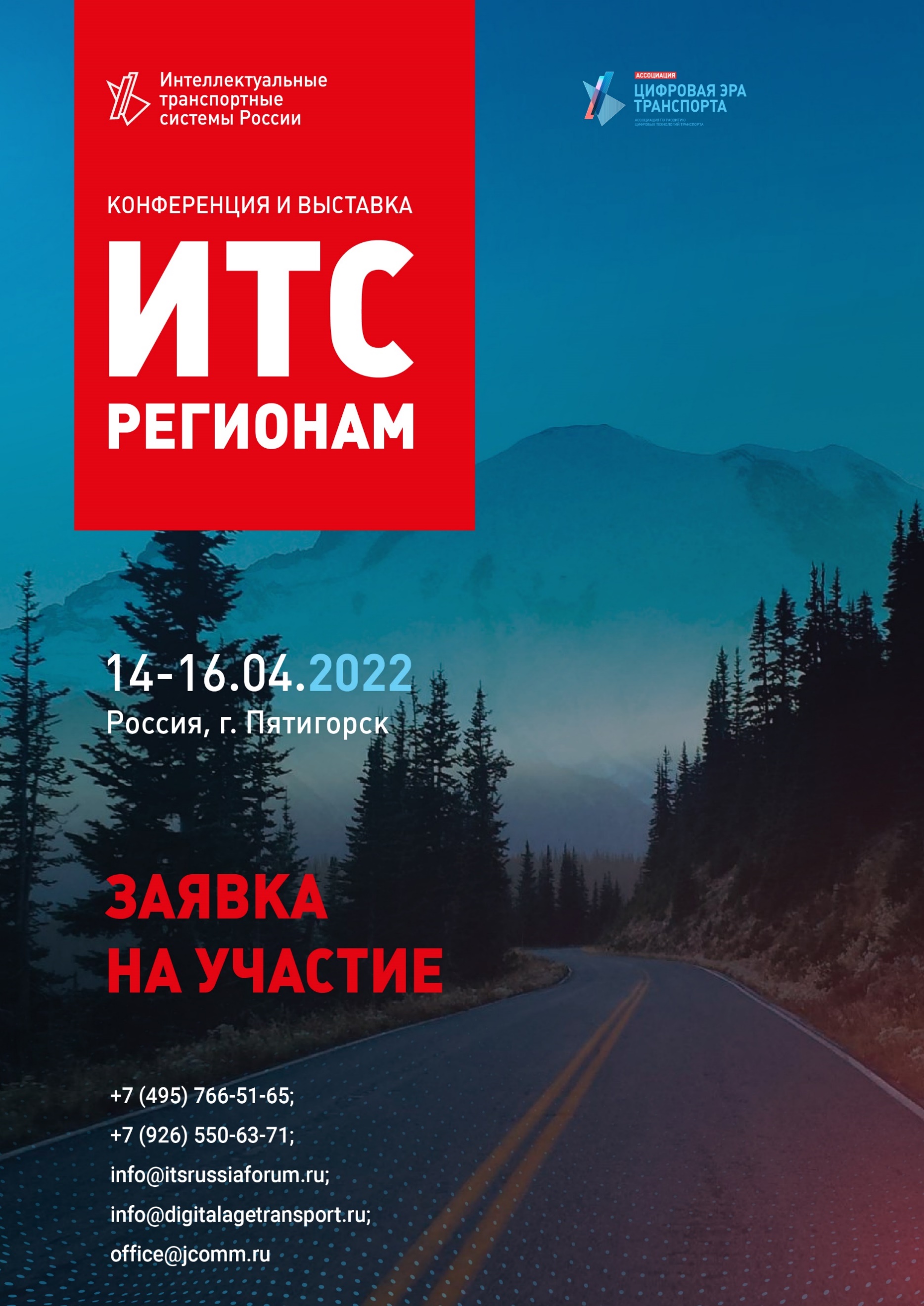 Конференция и выставка«ИТС регионам» г. ПятигорскЗАЯВКА НА УЧАСТИЕ (Заявка заполняется в электронном виде)	ФОРМА №1 ФОРМА №2 Данные для изготовления бейджаФОРМА №3Заполненные бланки просьба направить в формате Word по e-mail: info@itsrussiaforum.ru Для выставления счета, пожалуйста, заполните форму с реквизитами Вашей компании:ПРИМЕЧАНИЕ:Обращаем Ваше внимание, что заполненная и направленная на адрес info@itsrussiaforum.ru заявка является Вашим согласием на участие в форуме или выставке, а также на заключение юридического договора, на участие или спонсорство с организатором форума ООО «Джей Комм События и Пиар». Мы будем признательны, если Вы оплатите выставленный счет в течение 5-ти банковских дней и вышлите платежное поручение Вашему менеджеру.Если у Вас возникли вопросы по участию, партнерскому взаимодействию, а также по участию в выставке обращайтесь в оргкомитет мероприятия по телефону: +7 (495) 766-51-65; +7 (926) 550-63-71 Название компании участника (организационно-правовая форма) Контактное лицо (ФИО) Должность Телефон Мобильный телефон E-mailСтоимость участия в Конференции Стоимость участия в Конференции   □ 1-й Участник  (ФИО, должность, телефон, e-mail):40 000 рублей  (без НДС)40 000 рублей  (без НДС) □ 2-й Участник и последующий (ФИО, должность, телефон, e-mail):35 000 рублей (без НДС)35 000 рублей (без НДС)□ Экскурсия по достопримечательностям Пятигорска и его окрестностям, а также ознакомление с архитектурой XIX – начала XX века, сохранившейся в регионе
(В случае положительного решения по участию в экскурсии просьба отметить в заявке) кол-во участников)БесплатноБесплатно По вопросам участия в  Конференции: Ишханов Вадим,  +7 (926) 550-63-71
 E-mail: v.ishkhanov@itsrussiaforum.ru По вопросам участия в  Конференции: Ишханов Вадим,  +7 (926) 550-63-71
 E-mail: v.ishkhanov@itsrussiaforum.ruСтоимость участия в выставке (стенд) Стоимость участия в выставке (стенд) □ Выставочный стенд (6 кв.м + 1 участник)Номер стенда, Компания, ФИО, должность – на русском и английском языках, (телефон, e-mail):180 000 рублей      (без НДС)180 000 рублей      (без НДС)□ Дополнительное оборудование Плазменная панель 50”30 000 рублей(без НДС) По вопросам участия в выставке со стендом: Ишханов Вадим,  +7 (926) 550-63-71 E-mail: v.ishkhanov@itsrussiaforum.ru По вопросам участия в выставке со стендом: Ишханов Вадим,  +7 (926) 550-63-71 E-mail: v.ishkhanov@itsrussiaforum.ruФИОна русском языкеДОЛЖНОСТЬна русском языкеКОМПАНИЯна русском языке Полное наименование компании (с указанием организационно-правовой формы) Юридический адрес Фактический адрес ИНН КПП Расчетный счет Корреспондентский счет Банк БИК Телефон, факс, e-mail Генеральный директор (Ф.И.О. полностью) На основании какого документа действует (в  случае действия по доверенности указать номер/дату и приложить копию)